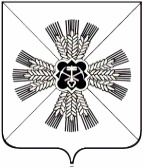 КЕМЕРОВСКАЯ ОБЛАСТЬАДМИНИСТРАЦИЯ ПРОМЫШЛЕННОВСКОГО МУНИЦИПАЛЬНОГО РАЙОНАПОСТАНОВЛЕНИЕ       от «  28  »     августа 2019    г. №       1011-П      1пгт. ПромышленнаяО внесении изменений в постановление администрации Промышленновского муниципального района от 25.07.2017 № 853-П                 «О создании межведомственной комиссии по обследованиюмест массового пребывания людей на территории  Промышленновского муниципального района»В связи с кадровыми изменениями:1. Внести изменения в постановление администрации Промышленновского муниципального района от 25.07.2017 № 853-П «О создании межведомственной комиссии по обследованию мест массового пребывания людей на территории Промышленновского муниципального района»:1.1.	Cостав межведомственной комиссии по обследованию мест массового пребывания людей на территории Промышленновского муниципального района утвердить в редакции согласно приложению к настоящему постановлению.2.	Настоящее постановление подлежит обнародованию на официальном сайте администрации Промышленновского муниципального района в сети Интернет.3.	Контроль за исполнением настоящего постановления возложить на первого заместителя главы Промышленновского муниципального района                          В.Е. Сереброва.4.	 Постановление вступает в силу со дня подписания.Исп. А.В. НеделенкоТел. 7-20-05                                                         ПРИЛОЖЕНИЕ                                                          к постановлению администрации Промышленновского                                                            муниципального района                                                            от       28.08.2019     №      1011-П         1   СОСТАВмежведомственной комиссии по обследованию мест массового пребывания людей на территории Промышленновского муниципального района               Первый заместитель главыПромышленновского муниципального района                            В.Е. СеребровГлава Промышленновского муниципального районаД.П. ИльинПредседатель комиссииПредседатель комиссииСеребров Виктор Ефремович- первый заместитель главы Промышленновского муниципального районаСекретарь комиссииСекретарь комиссииДзалбо Константин Валерьевич - начальник отдела ГО, ЧС и мобилизационной подготовки администрации Промышленновского муниципального района Члены комиссииЧлены комиссииФедорова Мария Николаевна- дежурный ПЦО Ленинск-Кузнецкого филиала ФГКУ «УВО ВНГ России по Кемеровской области» (по согласованию)Каймаков Юрий Алексеевич- сотрудник отдела в г. Ленинск-Кузнецком УФСБ России по Кемеровской области(по согласованию)Долбня Кирилл Андреевич- старший оперуполномоченный отдела уголовного розыска Отдела МВД России по Промышленновскому району (по согласованию)Плетнев Игорь Алексеевич- дознаватель отделения надзорной деятельности Промышленновского района(по согласованию)Правообладатель места массового пребывания людей (по согласованию)Представители собственников объектов, которые располагаются в границах места массового пребывания людей либо в непосредственной близости к нему (при необходимости, по согласованию)